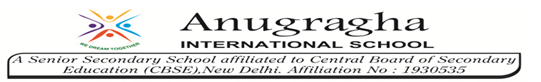                           Ref no: 19’/ 17                                                     Date: 19/08/19Dear   Parents,  Olympiad exams are to be held on the following dates.IGKO[General Knowledge]    - 	6th SepIEO[English]			-  	15th OctNSO[Science]			- 	11th NovNCO[CS] 			-	28th NovIMO[Mathematics] 		- 	5th DecKindly refer the above mentioned time table and prepare your child as per the subjects opted by him/her.   										Regards  										Principal